Управителният съвет на Фонда за компенсиране на инвеститорите определи годишната вноска за 2023 г., която участниците във Фонда за компенсиране на инвеститорите трябва да направят, да бъде в размер на: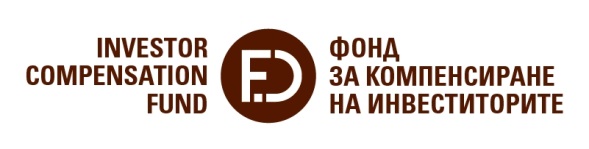 0,20 на сто от общия размер на паричните средства за 2022 г., определени на средномесечна основа и0,025 на сто от общия размер на останалите клиентски активи за 2022 г., определени на средномесечна основа.За повече информация: www.sfund-bg.com 